§549.  Personnel and equipmentThe commissioner shall establish and maintain at such ports within the State, and other places as the commissioner determines, employees and equipment necessary to carry out this subchapter. The commissioner, subject to the Civil Service Law, may employ personnel necessary to carry out the purposes of this subchapter, and shall prescribe the duties of those employees. The salaries of those employees and the cost of that equipment must be paid from the Maine Ground and Surface Waters Clean-up and Response Fund established by this subchapter. The commissioner and the Director of the Division of Geology, Natural Areas and Coastal Resources shall periodically consult with each other relative to procedures for the prevention of oil discharges into the coastal waters of the State from offshore drilling production facilities. Inspection and enforcement employees of the department in their line of duty under this subchapter have the powers of a constable.  [PL 2015, c. 319, §15 (AMD).]SECTION HISTORYPL 1969, c. 572, §1 (NEW). PL 1971, c. 544, §134 (AMD). PL 1971, c. 618, §12 (AMD). PL 1979, c. 541, §A267 (AMD). PL 1983, c. 483, §10 (AMD). PL 1985, c. 496, §A12 (AMD). PL 1985, c. 785, §B178 (AMD). PL 1989, c. 890, §§A40,B115 (AMD). PL 1995, c. 502, §E32 (AMD). PL 1999, c. 556, §36 (AMD). PL 2011, c. 655, Pt. KK, §29 (AMD). PL 2011, c. 655, Pt. KK, §34 (AFF). PL 2013, c. 405, Pt. C, §23 (AMD). PL 2015, c. 319, §15 (AMD). The State of Maine claims a copyright in its codified statutes. If you intend to republish this material, we require that you include the following disclaimer in your publication:All copyrights and other rights to statutory text are reserved by the State of Maine. The text included in this publication reflects changes made through the First Regular and First Special Session of the 131st Maine Legislature and is current through November 1, 2023
                    . The text is subject to change without notice. It is a version that has not been officially certified by the Secretary of State. Refer to the Maine Revised Statutes Annotated and supplements for certified text.
                The Office of the Revisor of Statutes also requests that you send us one copy of any statutory publication you may produce. Our goal is not to restrict publishing activity, but to keep track of who is publishing what, to identify any needless duplication and to preserve the State's copyright rights.PLEASE NOTE: The Revisor's Office cannot perform research for or provide legal advice or interpretation of Maine law to the public. If you need legal assistance, please contact a qualified attorney.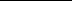 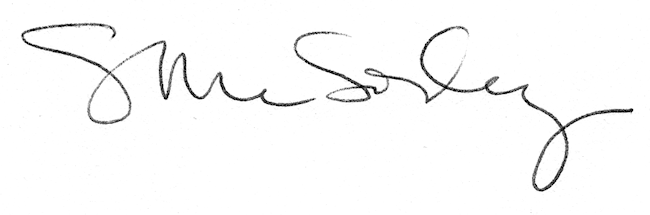 